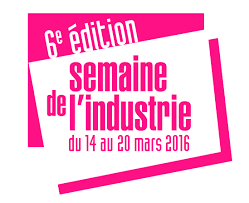 Programme de la semaine de l’industrie à Grenoble INP Génie industriel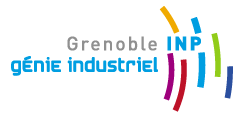 Dans le cadre de la semaine de l’industrie plusieurs manifestations sont organisées en lien avec  la recherche et  nos partenaires industriels. Mardi 15 mars de 12h à 22h Workshop Remanufacturing : Le Remanufacturing : nouveaux enjeux et opportunités organisé par  laboratoire G-SCOP dans le cadre du Réseau ERN : European Remanufacturing Network Ouvert aux industriels et académiques, au programme Conférences  et témoignages d’industriels visite des plateformes du site et ateliers d’échange.  retrouvez le programme complet sur le site iciContact Valérie Rocchi  incription gratuite et obligatoire : http://erngrenoble2016.sciencesconf.org/Jeudi 17 et Vendredi 18 Mars - Voyage d’étude dans l’AIN en partenariat l’UIMM de l’AIN50 étudiants de deuxième année de filière ingénierie de la chaine logistique et Ingénierie de produit partent pour deux jours visiter les entreprises de l’ain. Au programme notamment la visite de la  Centrale Nucléaire du BUGEY (EDF) ainsi que de nombreuses entreprises DANFOSS, EUROCAST, TUMESCA COMABI, JACOMEX, SELUX. Etudiants, industriels et alumnis de génie industriel travaillant dans l’ain se retrouverons jeudi soir pour un diner convivial. Les deux jours se concluront vendredi par un « stage dating » où entreprises  et étudiants pourront se rencontrer.Jeudi 17 Mars  Visites industrielles autour de Grenoble en partenariat avec l’UDIMEC Au programme visite de A RAYMOND, E2V et ECM Technologie Les industriels et les étudiants se retrouverons le jeudi midi à l’UDIMEC pour un buffet convivial permettant de prolonger les échanges.Happy hours  Alumni GI - le 17 mars de 19h à 21 hLes élèves de 2A ICL ont invités les anciens élèves qui sont sur Grenoble à se joindre à eux pour un moment convivial sur Grenoble.  Date et lieu à préciserVendredi 18 mars Visites d’entreprises dans le nord Isère en partenariat avec le Pole d’intelligence Logistique Pil’es Au programme l’usine de Danone, et les usines logistiques de Conforama, Saint Gobain, FM L,ogistics et Decathlon accueilleront nos étudiants. 